LETNÍ VĚDECKÝ KEMP 2018: HODNOTÍCÍ LIST VÝUKOVÉ HODINY Předmět:      CHEMIE–BIOLOGIE      I. STUPEŇ ZŠ      MATEMATIKA–FYZIKA Třída/ročník: 2.A/II., biologické cvičení 31.10.2018 ( 2 skupiny)Počet žáků: 16 ( v jedné skupině)Délka trvání: 45 minutNázev hodiny (dle programu LVK 2018):    Tajemství podzimního listí.     Výukové metody:               1. Metody slovní ( práce s textem- pracovní list, dialog, diskuze)                                                2. Metody názorově-demonstrační ( pozorování jevů)                                                3. Metody praktické ( laboratorní práce- filtrace,extrakce, chromatografie)Organizační formy výuky: 1. Příprava pracovních listů pro žáky ( vloženo na google.disk)                                                2. Příprava pomůcek pro skupinovou práci                                                3. Průběh pokusu- dokumentace pomocí aplikace Skitch na iPadu –  Skitch                                                4. Fotodokumentace průběhu výuky                                                5.Skupinová práce ( sestavení aparatury filtrace, chromatografe,                                                    6. Vypracování protokoluOčekávané výstupy:           1.Žák využívá své znalosti z botaniky ( rostlinná barviva, zelené řasy)                                                2. Žák dovede sestavit aparaturu na filtraci, extrakci a chromatografii)                                                3. Žák analyzuje výsledky skupinové práce                                                4  Žák formuluje závěr laboratorní práce                                                5. Žák prezentuje výsledky bádání ve škole i vně školyi ( DOD,v tisku apod.)  Reálné výstupy:                   1.Aplikace pojmů ( rostlinná barviva) v reálném životě(  změna barvy pod-                                                      zimního listí )                                                                                              2. Aktivní osobní zapojení ve skupinové práci                                                3. Diskuse, porovnání výsledků s ostatními skupinami                                                4.  Formulace závěrů laboratorní práce,  které vyjádřili v protokolu                                                   5. Mezipředmětové vztahy biologie a chemie                                                   6. Osvojení praktických dovedností a získání nových kompetencí  Reakce žáků:                   velmi dobrá, praktická část výuky se žákům líbí, výsledky práce jednotlivých skupin velmi hezké a průkazné     Pomůcky: listy listnatých stromů a keřů ( zelené, žluté, červené), benzín, ethanol, křížová svorka, držák, nálevka, 2 kádinky, tyčinka, filtrační papír, Petriho miska , stoja zkumavky, zkumavky      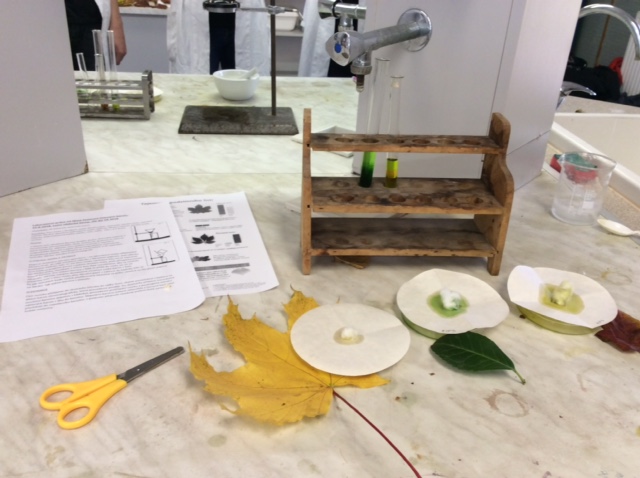 